Using Aperture to Control Focus Points and Blur Background Project (The Ugly Background Project)   7-12-16Project: Using Aperture to Blur an Ugly background to make a Happy Wedding Couple!Imagine you are a wedding photographer.  Your job is to create beautiful wedding photos of the bride and groom on their wedding day.  However, you are running late because the groom couldn’t find his way to the Church, and now you only have 10 minutes to take some photos before the wedding reception.  Unfortunately, the only place you have time to take photographs is in an industrial park, next to oil refineries, dumpsters, and burned out buildings!  Your job, as the wedding photographer, is to use an aperture setting that will blur out your background so no one can tell how ugly it is behind the bride and groom! Make sure to set a proper exposure!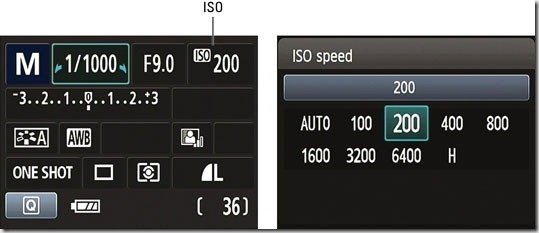 Setting ExposureSetting Shutter Speed:  Use the Main Dial to change the Fraction in the upper LHC of the screen. Setting Aperture:  Hold down the AV button while turning the Main Dial (F Value). Setting ISO:  Press the ISO button and use the arrows to select the proper ISO, then press “Set”.                                                                                                                                                               Notice the White Bar is at “0”Now it’s time to Photograph!Check all camera settings.Securely attach your camera to the tripod (if needed) and leave the strap around  your neck.  Set up your scene and Point your camera at your object.Set your Aperture to a low value in order to blur the background.5. Set your Shutter Speed to create a “Perfect Exposure”- White bar at      “0”.6. Manually Focus on the bride and groom and shoot.7. Submit your photographs using the proper Submission procedure.Standards
TECH.8.1.8.D.CS2, TECH.8.1.8.B.CS2, TECH.8.1.8.C.CS1, TECH.8.1.8.B.CS1, SCI.MS-ETS1-4, TECH.8.1.8.D.CS1, , SCI.MS-ETS1-3, TECH.8.1.8.A.CS2, TECH.8.1.8.A.1, VPA.1.1.8.D.CS1, VPA.1.2.8.A.CS1, VPA.1.2.8.A.3, VPA.1.3.8.D.CS1, VPA.1.3.8.D.1, VPA.1.3.8.D.CS2, VPA.1.3.8.D.2, VPA.1.3.8.D.CS4, VPA.1.3.8.D.CS6, VPA.1.3.8.D.6, VPA.1.4.8.A.CS2, VPA.1.4.8.A.CS6, VPA.1.4.8.A.6, VPA.1.4.8.A.7, VPA.1.4.8.B.CS1, VPA.1.4.8.B.1, VPA.1.4.8.B.2, TECH.8.1.8.D.CS3, , SCI.MS-ETS1-2, TECH.8.1.8.A.CS1ESSENTIAL QUESTION: How does aperture affect the quality of the background of a photograph?

OBJECTIVES: Students will experiment with low or wide apertures to blur out the background of a photograph.
MATERIALS: Canon Rebel Student Kits, TripodsADAPTATIONS: Redirectives, verbal prompts, one on one instructions, repeated practice, peer instruction, small group instruction, self-paced, repeated demonstrations, adjust difficulties of lessons, Google Speak, ASSESSMENT: Observation during student discussions, observation of individual progress during project creation, final project rubric, Google Classroom submissionSET Your Camera to the followingWhen set make a 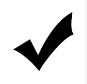 Lens:  50 MMLens:  MF  (manual focus)Mode Dial:  M  (Manual Mode)ISO:  400 (Adjust for correct exposure if needed)Aperture:  Experiment with some low values